Live Oak HighPresents3rd Annual“Rev It Up” For REACHCar Show(Cars, Trucks, & Motorcycles Welcome)Saturday, July 21nd, 201810AM-1:30PM (Awards)Come inside the gym to cool off and check out the vendors!At Live Oak High School 36079 LA Hwy 16 Denham Springs, LA 70706FREE 11 by 17 Picture Poster of your vehicle if on-site before 11:00AMGoody bags for first 150 cars and free entry into door prizes for all registrantsAWARDS at 1:30PMTOP 25, Best Paint, Best Interior, Best Engine, Best Car, Best Truck, Best Motorcycle, and REACH CLUB CHOICE50/50 RAFFLE, DOOR PRIZES, VENDORS & GOOD MUSIC!!Jambalaya, Drinks, & MORE!!!ALL PROCEEDS BENEFIT THE REACH CLUB OF LIVE OAK HIGH SCHOOL_____________________________________________________________________________________To register ONLINE go to the following link:https://osp.osmsinc.com/LivingstonLAClick “High School” then “Live Oak High”From there, you will register online.You will need to create an account (takes 5 seconds) before you will be able to check out.Please bring a completed registration form with you the day of the event.3rd Annual “Rev It Up” for REACHRegistration FormName: ___________________________________________________________________Address: ___________________________________________________________________City: ________________________State: __________Zip:____________Phone: _________________Make: ___________________________________Model: ____________________Year: __________EMAIL: ___________________________________________________________Contacts: Donald Trahan at 225-938-8434 or Jessica Bonura at Jessica.bonura@lpsb.org At Live Oak High and in our community, we believe in nurturing an environment where people of ALL abilities are welcome, embraced, and encouraged to soar! REACH is a club that is quickly growing in our parish. REACH is committed to breaking down barriers and forming lifelong friendships among people with and without disabilities. It is with YOUR support that we are making a positive difference in our school, community, and parish. Thank you!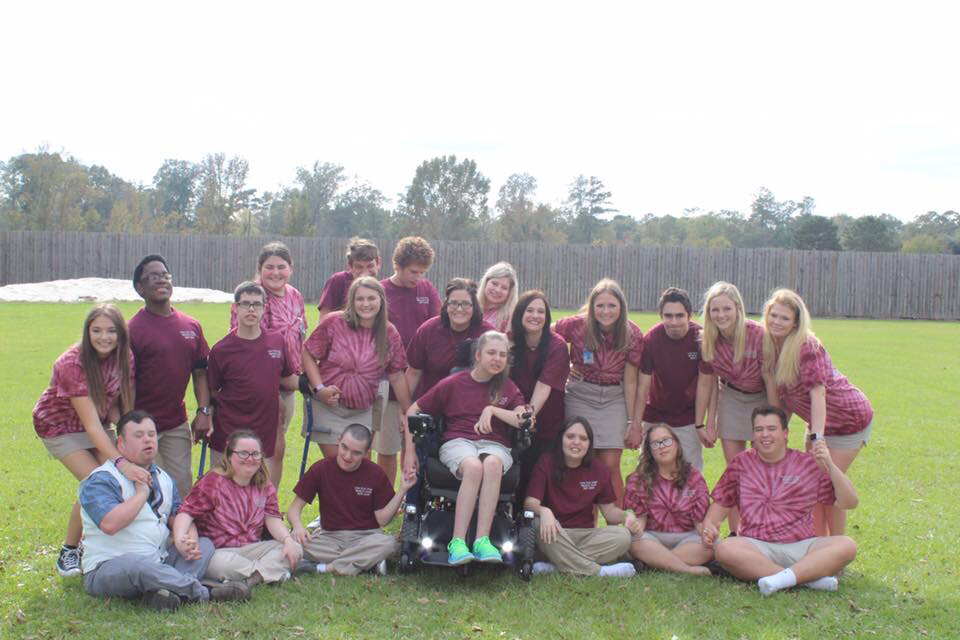 “BE TOGETHER NOT THE SAME”